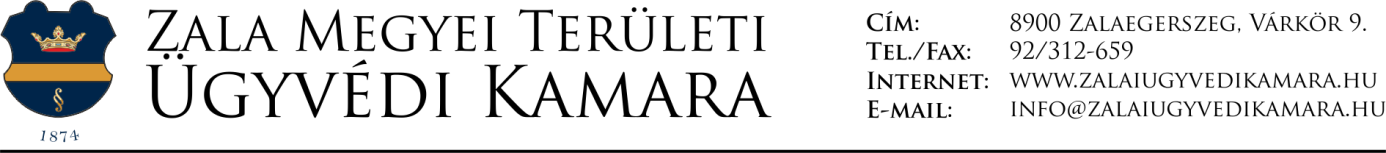 TájékoztatásA Zala Megyei Kormányhivatal 2016. június hónapban ismét véradó hetet szervez.A véradások időpontja:Zalaegerszeg		2016. június 14.Nagykanizsa		2016. június 13.Keszthely		2016. június 13.A részvételi szándékot - a szervező munka megkönnyítése érdekében – a csonkane.anna@zalakozig.hu e-mail címen előre kérik jelezni.A véradások pontos helyéről és időpontjáról a szervezők a későbbiekben adnak tájékoztatást.